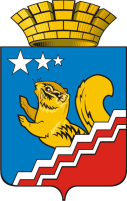 СВЕРДЛОВСКАЯ ОБЛАСТЬ
ВОЛЧАНСКАЯ ГОРОДСКАЯ ДУМАПЯТЫЙ СОЗЫВПервое заседаниеРЕШЕНИЕ № 1г. Волчанск                                                                                            от 23.01.2014 г.О  внесении дополнений в решение Волчанской городской Думы от 21.11.2013 года №109 «Об утверждении прогнозного плана  приватизации объектов муниципальной собственности на 2014 год»Заслушав информацию председателя Комитета по управлению имуществом Волчанского городского округа Фишер Т.Л., о  внесении дополнений в решение Волчанской городской Думы от 21.11.2013 года №109 «Об утверждении прогнозного плана  приватизации объектов муниципальной собственности на 2014 год» с целью увеличения доходной части местного бюджета, руководствуясь Федеральным законом от 06 октября . № 131-ФЗ «Об общих принципах организации местного самоуправления в Российской Федерации», Уставом Волчанского городского округа,ВОЛЧАНСКАЯ ГОРОДСКАЯ ДУМА РЕШИЛА:Дополнить Перечень объектов муниципальной собственности включаемых в прогнозный план приватизации на 2014 год, утвержденный Решением Волчанской городской Думы от 21.11.2013 г. № 109,  объектами  согласно Приложению к настоящему Решению.        2.  Контроль исполнения настоящего Решения возложить на комиссию             по экономической политике, бюджету и налогам (Воронин С.А.).Глава Волчанского                                                            Председатель Волчанскойгородского округа                                                        городской Думы                                                    А.В.Вервейн                                                                    А.Ю. Пермяков                                                                                                                                                                                                                                                                                        Приложение                                                                                                                                                                             к Решению Волчанской  городской Думы                                                                                                                                                                                                                                                                                                                                                            от 23.01.2014 года № 1Перечень объектов муниципальной собственности, включаемых дополнительно в план приватизации на 2014 год№ п/пНаименование
объектаМестоположение,адресОбщая площадь объекта, кв.мФизическое
состояниеПорядок   
использования
в течение двух     
предыдущих летПричины и основания,
по которым объект  
включен в прогнозный
планСпособ приватизацииРыночная стоимость,             руб.* (без НДС)12345781Нежилое помещение№11г.Волчанск,ул. Карпинского, д.3142,9удовлетворительноеарендаРеализация Федерального закона №159-ФЗ от 22.07.2008г. не соответствует требованиям ст.50 Федерального закона от 06.10.03 №131-ФЗРеализация арендатором преимущественного права на приобретение муниципального имущества15769312Нежилое помещение №1г.Волчанск,ул. Краснотурьинская, д.25142,9хорошееарендаРеализация Федерального закона №159-ФЗ от 22.07.2008г. не соответствует требованиям ст.50 Федерального закона от 06.10.03 №131-ФЗРеализация арендатором преимущественного права на приобретение муниципального имущества2168951